11 maja 2020  klasa 8bTemat: Długość okręgu – zadania tekstowe.Cele lekcji:Uczeń potrafi:- podać przybliżenie liczbyπ ;-podać wzór na długość okręgu. Uczeń rozumie:-że długość okręgu jest tym samym co obwód koła; -czym jest liczba π; - że obwód koła jest wprost proporcjonalny do jego średnicy; Zad. 13 str. 245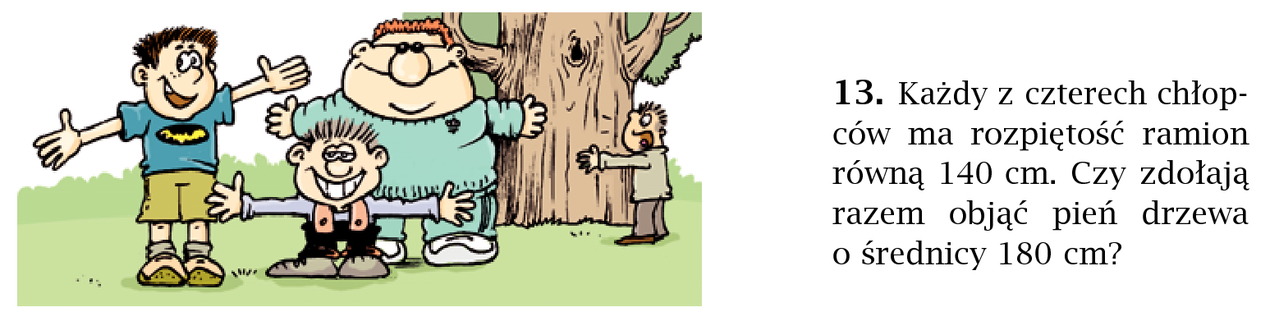 					4 * 140cm = 560 cm					d = 180cm					r =90cm					L = 2πr = 2 * 3,14 * 90 = 565,2cmOdp. Nie zdołają objac drzewa.Zad. 14 str. 245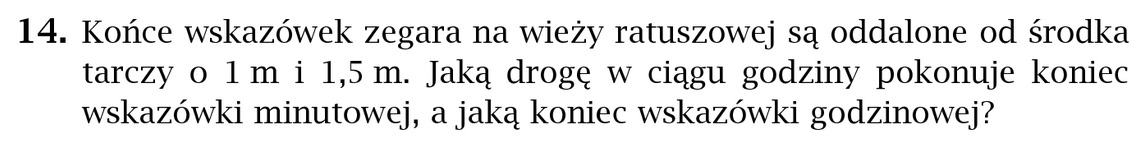 r1 = 1,5mr2 = 1mL1 = 2πr = 2 * 3,14 * 1,5 = 9,42m  - wskazówka minutowa L2 = 1/12 *2πr =1/12 * 2 * 3,14 * 1 = 0,5m – wskazówka godzinowa ( mnożymy przez 1/12 , bo to jedna godzina z 12)Zad. 15 str. 245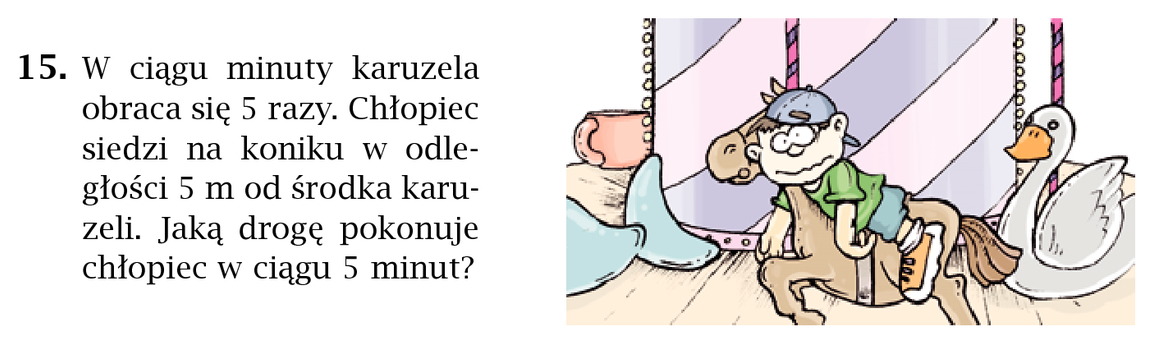 					L = 25* 2πr = 25* 2*3.14*5 = 785m					5 razy w ciągu 5 minut = 5*5 = 25Zad. 18 str. 246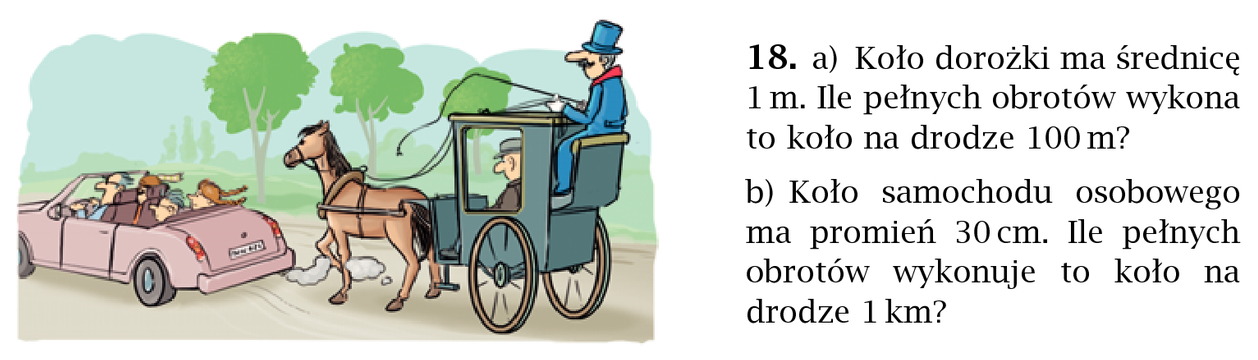 d = 1m, r = 0,5m , L = 100m, x – ilość obrotów100 = 2 * 3,14 * 0,5 * x100 = 3,14 * x / : 3,14x = 31 pełnych obrotówr = 30cm, L = 1km = 1000m = 100000cm, x – ilość obrotów100000 = 2*3,14*30*x100000 = 188,4 * x / : 188,4x = 530 pełnych obrotówSamodzielnie proszę wykonać ćwiczenie 10, 11 str.102